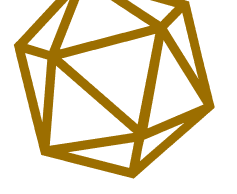 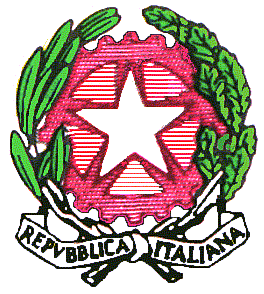 LICEO SCIENTIFICO STATALE“S. CANNIZZARO”Via Gen. Arimondi 14 90143 PALERMOTel 091347266 - Fax 091307957Peo: paps02000l@istruzione.it – Pec: paps02000l@pec.istruzione.itSITO WEB: https://liceocannizzaropalermo.edu.itCodice Fiscale 80014480828Codice univoco per fatturazione elettronica: UFKWWZOggetto: RICHIESTA PARTECIPAZIONE CORSO TEORICO-PRATICO DI BLS-DIL/LA SOTTOSCRITTO/A _________________________________________________________ IN SERVIZIO PRESSO CODESTA AMMINISTRAZIONE IN QUALITA’ DI :DOCENTE DI ____________________________ ASSISTENTE AMMINISTRATIVOASSISTENTE TECNICOCOLLABORATORE SCOLASTICOCHIEDEDI PARTECIPARE AL CORSO BLS-D CHE SI TERRA’ PRESSO CODESTA SCUOLA NEL GIORNO CHE VERRA’ STABILITO DALL’AMMINISTRAZIONE SECONDO LE ESIGENZE ORGANIZZATIVE                                                                                                  FIRMA                                                                                  ______________________________Palermo _____________ALLA DIRIGENTE SCOLASTICA ALLA DSGAdel L.S.S. “S. CANNIZZARO PALERMO